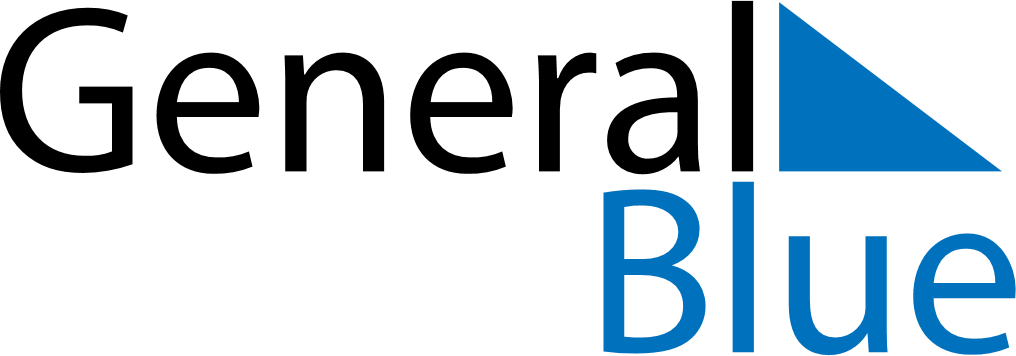 April 2021April 2021April 2021April 2021April 2021April 2021ItalyItalyItalyItalyItalyItalyMondayTuesdayWednesdayThursdayFridaySaturdaySunday1234Easter Sunday567891011Easter Monday1213141516171819202122232425Liberation Day2627282930NOTES